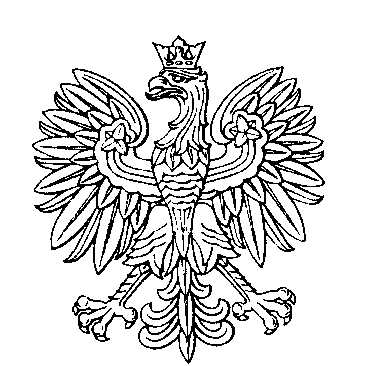 OBWODOWA KOMISJA DS. REFERENDUM NR 1W PANKACHSkargi na działalność Obwodowej Komisji ds. Referendum przyjmuje i rozpatruje Komisarz Wyborczy w Częstochowie przy ul. Sobieskiego 7 pok. 201                           (II piętro) w godzinach urzędowania Delegatury Krajowego Biura Wyborczego w Częstochowie.W dniu 5 marca2017 r. dyżur będzie pełniony w godz. od 7:00 do 21:00, Tel. 34 3244224SKŁAD KOMISJI:Przewodniczący                         Marek Józef WerkZastępca Przewodniczącego     Patrycja Izabela SipiorCZŁONKOWIE: